Proiect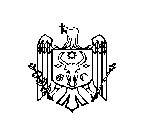 DECIZIE nr. ______din ____ aprilie 2017Cu privire la aprobarea Programului de reparaţie şi întreţinere a drumurilor publice locale din cadrulraionului Ştefan Vodă pentru anul 2017În temeiul Legii pentru modificarea și completarea Legii bugetului de stat pentru anul 2017                 nr. 279/2016 și Hotărîrii Guvernului nr.1468 din 30.12.2016 privind aprobarea listelor drumurilor publice naționale și locale din Republica Moldova.În baza art. 43 alin. (1) lit. (g), art. 46 din Legea nr.436–XVI din 28 decembrie 2006 privind administraţia publică locală, Consiliul raional Ştefan Vodă DECIDE:1. Se aprobă Programul de reparaţie şi întreţinere a drumurilor publice locale din cadrul raionului Ştefan Vodă pentru anul 2017, în continuare Program, (se anexează).2. Programul va fi finanţat din sursele financiare acumulate la bugetul raional, din contul transferurilor curente primite cu destinație specială între bugetul de stat și bugetele locale de    nivelul II pentru infrastructura drumurilor.3 Controlul executării prezentei decizii se atribuie dlui Nicolae Molozea, preşedintele raionului Ştefan Vodă. 4. Prezenta decizie se comunică:Oficiului teritorial Căuşeni al Cancelariei de Stat;Direcţiei construcţii, gospodărie comunală şi drumuri;Direcţiei finanţe;Prin publicare pe pagina web și Monitorul Oficial al Consiliului raional Ștefan Vodă. Preşedintele şedinţei                                                                              ContrasemneazăSecretarul Consiliului raional                                                                Ion ŢurcanAnexăla  decizia Consiliului raional Ştefan Vodănr. ____ din ____ aprilie 2017P R O G R A M U L de reparaţie şi întreţinere a drumurilor publice locale din  raionul  Ştefan Vodă pentru anul 2017REPUBLICA MOLDOVACONSILIUL RAIONAL ŞTEFAN VODĂNr  d/oNr drumDenumirea drumuluiTransonul   (km)Sursepreconizate(mii lei)Termen de îndeplinireLucrările preconizate1L 592R 30 drum de acces spre CaplaniPK 0+00-2+00 Total – 2000 m/l578,5Mai-noiembrieReparatia drumurilor impetrite cu adaos de materiale L 592R 30 drum de acces spre CaplaniPK 5+00 – 5+370PK 6+00 – 6+150Total   520 m/l 399,0 Mai-noiembrieReparatia imbracamintei rutiere cu piatra sparta  h =15 cm 2L 584St.Voda-StefanestiVolintiri –Alava PK 0+50 – 0+300;  PK 1 + 200 - 1+400;PK 11+800 - 12+200 Total   850 m/l652,1Mai-noiembrieReparatia imbracamintei rutiere cu piatra sparta  h =15 cm 3L 586R 30 drum de acces spre tabara Dumbrava640 m.l.409,3Mai-noiembrieReparatia imbracamintei rutiere cu piatra sparta  h =15 cm . Strat de egalizare h -4,5 cm (180 m2)4L 595,1 Drum de acces spre s.SloboziaPK 0+320 – 2+700PK1+650 -1+800 (150 m.l.)PK2+700 – 3+100 (400m.l.)1350,0Mai-augustReparatia imbracamintei rutiere cu beton asfaltic5L 594R 30 Drum de acces spre or.Ștefan Voda PK 2+550 – 3+00   (450 m.l.)562,2Mai-augustReparatia imbracamintei rutiere cu beton asfaltic6L 583Ermoclia-AlavaPK  0+00 - 0+180452,1Mai-augustReparatia imbracamintei rutiere cu beton asfaltic7or.Stefan Voda str.Testemitianu350 m.l.797,8Mai-augustReparatia imbracamintei rutiere cu piatra sparta  h =15 cm . Strat de egalizare h -6 cm din beton asfaltic8L 584Stefan Voda-StefanestiVolintiri –Alava (Volintiri)620 m-l 809,5Mai-augustReparatia imbracamintei rutiere cu beton asfaltic9Intretinerea drumurilor publice locale130 km3000,0PermanentÎntreținerea de vara; intreținerea de iarna; asigurarea securitatii circulației rutiereTOTAL 9010,5Sold nerepartizat 2072,2 